Relatório de extensãoResumo do projetoResumo da açãoA parceria entre o Curso de Farmácia e o SESC já vem se estabelecendo a alguns anos, onde alunos e professores do curso levam informações, oficinas e direcionamento sobre temas da saúde onde o Farmacêutico atua diretamente, aos participantes dos eventos organizados pelo SESC. Neste contexto, dentro do Lançamento Estadual do Trabalho com Grupos Idosos realizado pelo SESC, o Curso de Farmácia foi convidado a realizar uma oficina sobre plantas medicinais e descarte consciente de medicamentos, assim como ministrar uma palestra sobre plantas medicinais aos idosos participantes do evento, visando esclarecer possíveis dúvidas da comunidade, assim como reafirmar a posição do Farmacêutico como profissional indispensável da saúde.pessoas envolvidasanexos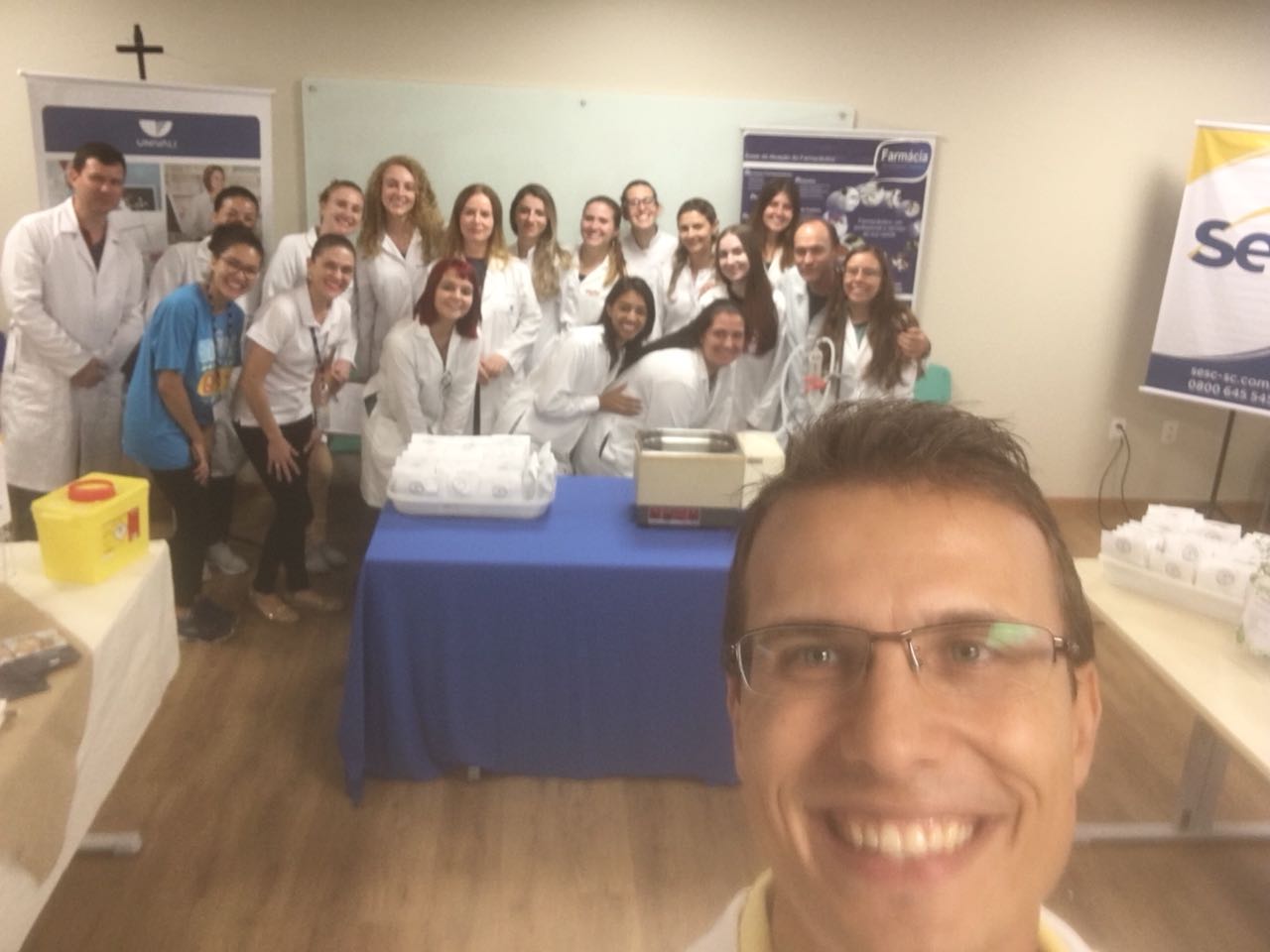 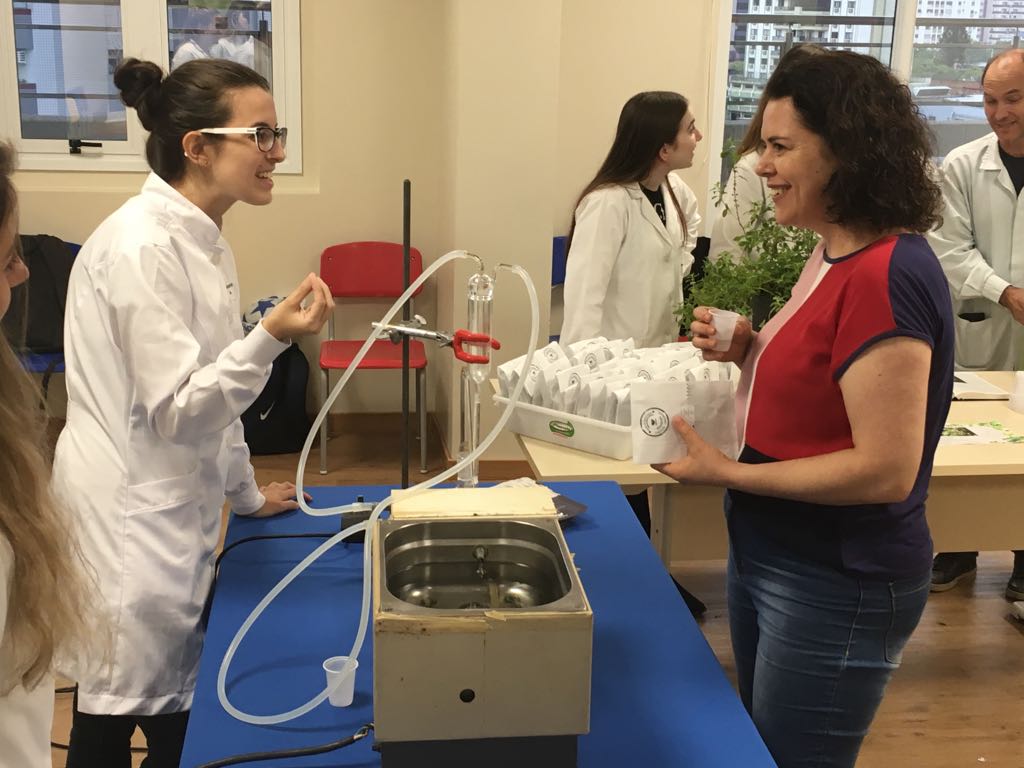 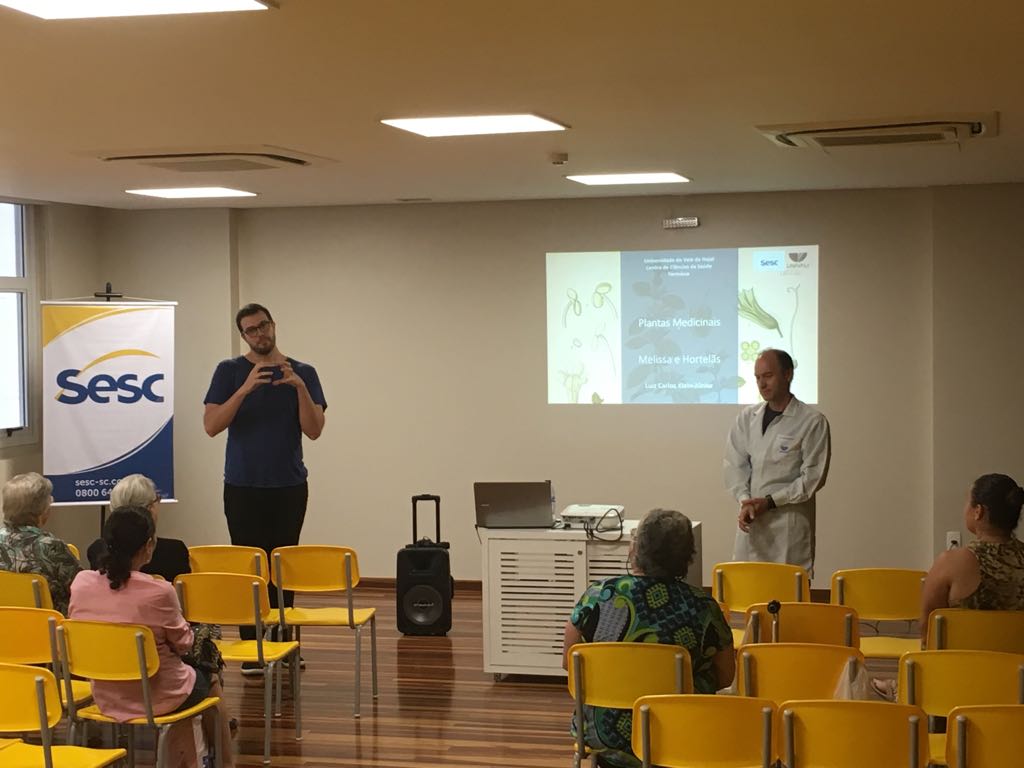 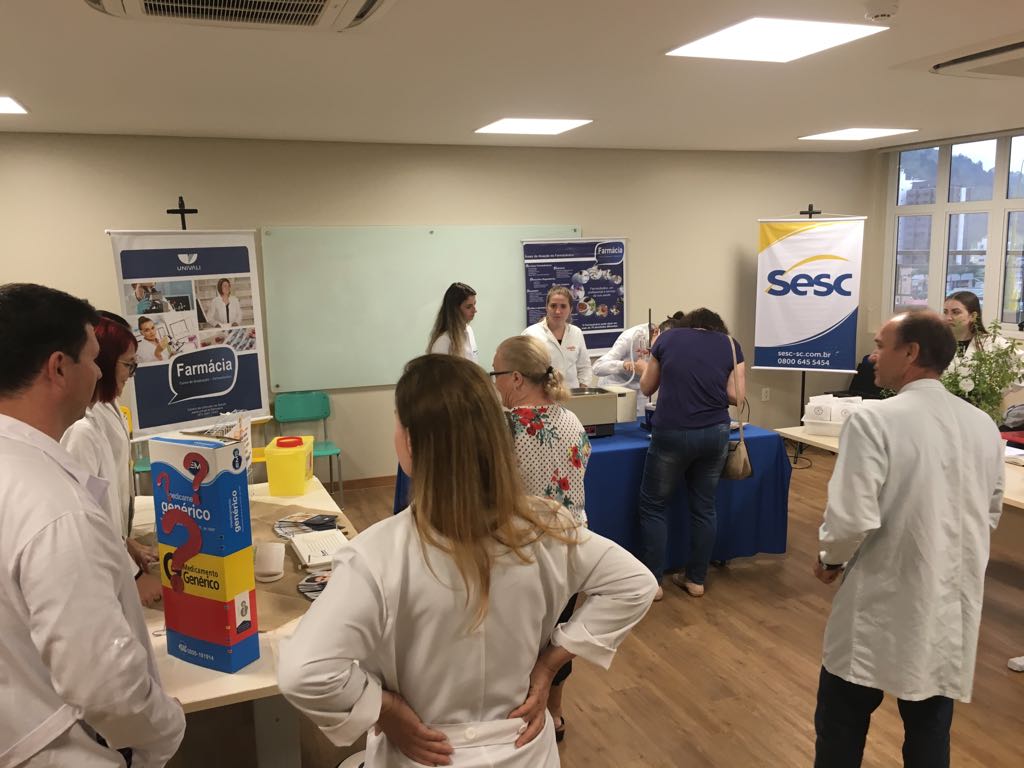 DataNome do projetoHorário                  Programa de Idosos - SESC13h às 17hLOCALPÚBLICO ALVO                                                  Escola do SESCPopulação de ItajaíDocentes            AcadêmicosfuncionáriosLuís Carlos Klein JuniorTamara Weirauch           Marcel PetreanuGreice Rafaele AlvesRene FerreiraThayná Bossani PereiraAna Caroline TuroEmily Ferreira FigueiredoLeticia Debatin TestoniSilvana da Silva Rocha NobutoLislaine Pereira DuarteLeticia Cristina LacavaNathalia Ramos dos SantosLarissa Fatima de SouzaMonique Roberta WinterCaroline Forest da silvaRenan G. Klehm